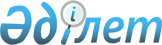 "О внесении изменений и дополнений в решение Акжарского районного маслихата от 6 января 2020 года № 51-8 "Об утверждении бюджета Талшыкского сельского округа Акжарского района на 2020-2022 годы"Решение Акжарского районного маслихата Северо-Казахстанской области от 23 апреля 2020 года № 56-1. Зарегистрировано Департаментом юстиции Северо-Казахстанской области 24 апреля 2020 года № 6263
      В соответствии со статьей 109-1 Бюджетного Кодекса Республики Казахстан от 4 декабря 2008 года, статьей 6 Закона Республики Казахстан от 23 января 2001 года "О местном государственном управлении и самоуправлении в Республике Казахстан" Акжарский районный маслихат РЕШИЛ:
      1. Внести в решение Акжарского районного маслихата "Об утверждении бюджета Талшыкского сельского округа Акжарского района на 2020-2022 годы" от 6 января 2020 года № 51-8(опубликовано 17 января 2020 года в Эталонном контрольном банке нормативных правовых актов Республики Казахстан в электронном виде, зарегистрировано в Реестре государственной регистрации нормативных правовых актов под № 5841) следующие изменения и дополнения:
      пункт 1 изложить в следующей редакции: 
       "1. Утвердить бюджет Талшыкского сельского округа Акжарского района на 2020-2022 годы согласно приложениям 1, 2 и 3 к настоящему решению соответственно на 2020 год в следующих объемах:
      1) доходы – 151 688 тысяч тенге:
      налоговые поступления – 21 429 тысяч тенге;
      неналоговые поступления – 180 тысяч тенге;
      поступления от продажи основного капитала – 0 тысяч тенге;
      поступления трансфертов –130 079 тысяч тенге; 
      2) затраты –153 977,9 тысяч тенге;
      3) чистое бюджетное кредитование – 9000 тысяч тенге:
      бюджетные кредиты – 9000 тысяч тенге;
      погашение бюджетных кредитов – 0 тысяч тенге;
      4) сальдо по операциям с финансовыми активами – 0 тысяч тенге:
      приобретение финансовых активов – 0 тысяч тенге;
      поступления от продажи финансовых активов государства – 0 тысяч тенге;
      5) дефицит (профицит) бюджета – 11289,9 тысяч тенге;
      6) финансирование дефицита (использование профицита) бюджета – 11289,9 тысяч тенге:
      поступление займов – 9000 тысяч тенге;
      погашение займов – 0 тысяч тенге;
      используемые остатки бюджетных средств – 2 289,9 тысяч тенге";
      дополнить пунктом 7-1 следующего содержания:
       "7-1. Предусмотреть расходы бюджета Талшыкского сельского округа за счет свободных остатков бюджетных средств, сложившихся на начало финансового года, согласно приложению 2 к настоящему решению.";
      Распределение сумм свободных остатков бюджетных средств, сложившихся на начало финансового года определяется решением акима Талшыкского сельского округа "О реализации решения Акжарского районного маслихата от 06 января 2020 года №51-8 "Об утверждении бюджета Талшыкского сельского Акжарского района на 2020-2022 годы";
      дополнить пунктом 7-2 следующего содержания:
       "7-2. Учесть в бюджете сельского округа на 2020 год поступление расходов за счет кредитов из областного бюджета из средств внутренних займов, согласно приложению 3 к настоящему решению;
      Распределение сумм бюджетных кредитов за счет кредитов из областного бюджета из средств внутренних займов определяется решением акима Талшыкского сельского округа "О реализации решения Акжарского районного маслихата от 06 января 2020 года №51-8 "Об утверждении бюджета Талшыкского сельского Акжарского района на 2020-2022 годы";
      приложение 1 к указанному решению изложить в новой редакции, согласно приложению 1 к настоящему решению;
      дополнить указанное решение приложениями 4, 5 согласно приложениям 2, 3 к настоящему решению.
      2. Настоящее решение вводится в действие с 1 января 2020 года.  Бюджет Талшыкского сельского округа Акжарского района на 2020 год Распределение свободных остатков бюджетных средств на 2020 год Расходы за счет кредитов из областного бюджета из средств внутренних займов на 2020 год
					© 2012. РГП на ПХВ «Институт законодательства и правовой информации Республики Казахстан» Министерства юстиции Республики Казахстан
				
      Председатель сессии Акжарского районного маслихата Северо-Казахстанской области 

А.Прокофьев

      Секретарь Акжарского районного маслихата 

А.Хоршат
Приложение 1к решению Акжарскогорайонного маслихатаСеверо-Казахстанской областиот 23 апреля 2020 года № 56-1Приложение 1к решению Акжарскогорайонного маслихатаот 06 января 2020 года №51-8
Категория
Класс
Подкласс
Наименование
Сумма тысяч тенге
1) Доходы
151688
1
Налоговые поступления
21429
01
Подоходный налог
8800
2
Индивидуальный подоходный налог
8800
04
Налоги на собственность
12629
1
Hалоги на имущество
281
3
Земельный налог
658
4
Hалог на транспортные средства
11690
02
Неналоговые поступления
180
01
Доходы от государственной собственности
180
5
Доходы от аренды имущества, находящегося в коммунальной собственности
180
4
Поступления трансфертов
130079
02
Трансферты из вышестоящих органов государственного управления
130079
3
Трансферты из районного (города областного значения) бюджета
130079
Наименование
Наименование
Наименование
Наименование
Сумма тысяч тенге
Функциональная группа
Функциональная группа
Функциональная группа
Функциональная группа
Сумма тысяч тенге
Администратор бюджетной программы
Администратор бюджетной программы
Администратор бюджетной программы
Сумма тысяч тенге
Программа
Программа
Сумма тысяч тенге
2 ) Затраты
153977,9
01
Государственные услуги общего характера
22076
124
Аппарат акима города районного значения, села, поселка, сельского округа
22076
001
Услуги по обеспечению деятельности акима района в городе, города районного значения, поселка, села, сельского округа
21676
022
Капитальные расходы государственного органа
400
07
Жилищно-коммунальное хозяйство
26559,3 
124
Аппарат акима города районного значения, села, поселка, сельского округа
26559,3 
008
Освещение улиц в населенных пунктах
11660 
009
Обеспечение санитарии населенных пунктов
626
011
Благоустройство и озеленение населенных пунктов
14273,3
08
Культура, спорт, туризм и информационное пространство
4589
124
Аппарат акима города районного значения, села, поселка, сельского округа
4589
006
Поддержка культурно-досуговой работы на местном уровне
4589
12
Транспорт и коммуникации
100737
124
Аппарат акима района в городе, города районного значения, поселка, села, сельского округа
100737
013
Обеспечение функционирования автомобильных дорог в городах районного значения, селах, поселках, сельских округах
737
045
Капитальный и средний ремонт 
100000
15
Трансферты
16,6
124
Аппарат акима района в городе, города районного значения, поселка, села, сельского округа
16,6
048
Возврат неиспользованных (недоиспользованных) целевых трансфертов
16,6
3) Чистое бюджетное кредитование
9000
Бюджетные кредиты
9000
06
Социальная помощь и социальное обеспечение
9000
124
Аппарат акима города районного значения, села, поселка, сельского округа
9000
088
Кредитование бюджетов города районного значения, села, поселка, сельского округа для финансирования мер в рамках Дорожной карты занятости
9000
Погашение бюджетных кредитов
0
4) Сальдо по операциям с финансовыми активами
0
Приобретение финансовых активов
0
Поступление от продажи финансовых активов государства 
0
5) Дефицит (Профицит) бюджета
-11289,9
6) Финансирование дефицита (использование профицита ) бюджета
11289,9
Категория
Класс
Подкласс
Наименование
Сумма тысяч тенге
7
Поступление займов
9000
01
Внутренние государственные займы
9000
2
Договоры займа
9000
8
Используемые остатки бюджетных средств
2289,9
01
Остатки бюджетных средств
2289,9
1
Свободные остатки бюджетных средств
2289,9Приложение 2к решению Акжарскогорайонного маслихатаот 23 апреля 2020 года № 56-1Приложение 4к решению Акжарскогорайонного маслихатаот 06 января 2020 года № 51-8
Функциональная группа
Функциональная группа
Функциональная группа
Функциональная группа
Администратор бюджетной программы
Администратор бюджетной программы
Администратор бюджетной программы
Программа
Программа
2 ) Затраты
2289,9
07
Жилищно-коммунальное хозяйство
2273,3 
124
Аппарат акима города районного значения, села, поселка, сельского округа
2273,3 
011
Благоустройство и озеленение населенных пунктов
2273,3
15
Трансферты
16,6
124
Аппарат акима района в городе, города районного значения, поселка, села, сельского округа
16,6
048
Возврат неиспользованных (недоиспользованных) целевых трансфертов
16,6Приложение 3к решению Акжарскогорайонного маслихатаот 23 апреля 2020 года № 56-1Приложение 5к решению Акжарскогорайонного маслихатаот 06 января 2020 года № 51-8
Функциональная группа
Функциональная группа
Функциональная группа
Функциональная группа
Сумма, тысяч тенге
Администратор бюджетной программы
Администратор бюджетной программы
Администратор бюджетной программы
Сумма, тысяч тенге
Программа
Программа
Сумма, тысяч тенге
3) Чистое бюджетное кредитование
9000
Бюджетные кредиты
9000
06
Социальная помощь и социальное обеспечение
9000
124
Аппарат акима города районного значения, села, поселка, сельского округа
9000
088
Кредитование бюджетов города районного значения, села, поселка, сельского округа для финансирования мер в рамках Дорожной карты занятости
9000